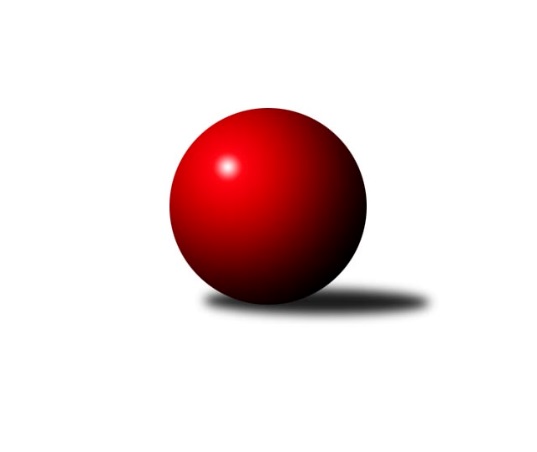 Č.20Ročník 2018/2019	7.6.2024 2. KLZ A 2018/2019Statistika 20. kolaTabulka družstev:		družstvo	záp	výh	rem	proh	skore	sety	průměr	body	plné	dorážka	chyby	1.	KK PSJ Jihlava	18	14	1	3	95.5 : 48.5 	(258.5 : 173.5)	3172	29	2150	1022	35.1	2.	SKK Primátor Náchod B	17	13	1	3	95.0 : 41.0 	(234.5 : 173.5)	3129	27*	2115	1014	34.6	3.	TJ Spartak Pelhřimov	18	12	1	5	88.0 : 56.0 	(227.5 : 204.5)	3114	25	2126	989	38.3	4.	SK Žižkov Praha	19	11	1	7	91.0 : 61.0 	(248.5 : 207.5)	3135	23	2137	998	36.7	5.	Kuželky Jiskra Hazlov	17	8	2	7	67.0 : 69.0 	(204.5 : 203.5)	3082	18	2124	959	40.9	6.	TJ Lokomotiva Ústí n. L.	18	8	0	10	69.5 : 74.5 	(223.0 : 209.0)	3130	16	2128	1003	38.1	7.	TJ Sparta Kutná Hora	18	7	1	10	60.0 : 84.0 	(201.5 : 230.5)	3031	15	2090	941	46.4	8.	KK Jiří Poděbrady	18	6	1	11	63.0 : 81.0 	(205.5 : 226.5)	3059	13	2106	953	44.4	9.	TJ Bižuterie Jablonec nad Nisou	18	6	0	12	57.0 : 87.0 	(190.0 : 242.0)	3054	12	2093	961	43.6	10.	TJ Sokol Chýnov	18	5	1	12	57.0 : 87.0 	(198.0 : 234.0)	3107	11	2131	976	46.2	11.	TJ Neratovice	19	4	1	14	49.0 : 103.0 	(184.5 : 271.5)	3020	9	2067	953	47.7Tabulka doma:		družstvo	záp	výh	rem	proh	skore	sety	průměr	body	maximum	minimum	1.	SKK Primátor Náchod B	8	7	0	1	45.0 : 19.0 	(110.5 : 81.5)	3112	14	3264	3037	2.	TJ Spartak Pelhřimov	9	7	0	2	49.0 : 23.0 	(121.5 : 94.5)	3184	14	3270	3111	3.	KK PSJ Jihlava	9	6	1	2	42.5 : 29.5 	(118.0 : 98.0)	3188	13	3258	3101	4.	TJ Sparta Kutná Hora	9	6	1	2	41.0 : 31.0 	(113.0 : 103.0)	3149	13	3252	3023	5.	SK Žižkov Praha	9	6	0	3	45.5 : 26.5 	(120.5 : 95.5)	3139	12	3212	2999	6.	Kuželky Jiskra Hazlov	9	5	2	2	41.0 : 31.0 	(117.5 : 98.5)	3156	12	3235	3003	7.	KK Jiří Poděbrady	9	5	0	4	38.0 : 34.0 	(112.0 : 104.0)	3131	10	3235	3042	8.	TJ Lokomotiva Ústí n. L.	9	5	0	4	37.0 : 35.0 	(111.5 : 104.5)	3176	10	3276	3086	9.	TJ Bižuterie Jablonec nad Nisou	9	5	0	4	37.0 : 35.0 	(105.5 : 110.5)	3061	10	3134	3019	10.	TJ Neratovice	10	4	1	5	35.0 : 45.0 	(104.5 : 135.5)	3067	9	3152	3008	11.	TJ Sokol Chýnov	9	2	0	7	25.5 : 46.5 	(91.5 : 124.5)	2988	4	3115	2863Tabulka venku:		družstvo	záp	výh	rem	proh	skore	sety	průměr	body	maximum	minimum	1.	KK PSJ Jihlava	9	8	0	1	53.0 : 19.0 	(140.5 : 75.5)	3170	16	3220	3112	2.	SKK Primátor Náchod B	9	6	1	2	50.0 : 22.0 	(124.0 : 92.0)	3131	13*	3252	2654	3.	TJ Spartak Pelhřimov	9	5	1	3	39.0 : 33.0 	(106.0 : 110.0)	3107	11	3174	2999	4.	SK Žižkov Praha	10	5	1	4	45.5 : 34.5 	(128.0 : 112.0)	3135	11	3264	3057	5.	TJ Sokol Chýnov	9	3	1	5	31.5 : 40.5 	(106.5 : 109.5)	3120	7	3204	2905	6.	Kuželky Jiskra Hazlov	8	3	0	5	26.0 : 38.0 	(87.0 : 105.0)	3073	6	3224	2922	7.	TJ Lokomotiva Ústí n. L.	9	3	0	6	32.5 : 39.5 	(111.5 : 104.5)	3125	6	3225	2982	8.	KK Jiří Poděbrady	9	1	1	7	25.0 : 47.0 	(93.5 : 122.5)	3051	3	3149	2922	9.	TJ Bižuterie Jablonec nad Nisou	9	1	0	8	20.0 : 52.0 	(84.5 : 131.5)	3054	2	3176	2971	10.	TJ Sparta Kutná Hora	9	1	0	8	19.0 : 53.0 	(88.5 : 127.5)	3018	2	3140	2835	11.	TJ Neratovice	9	0	0	9	14.0 : 58.0 	(80.0 : 136.0)	3014	0	3146	2835Tabulka podzimní části:		družstvo	záp	výh	rem	proh	skore	sety	průměr	body	doma	venku	1.	KK PSJ Jihlava	10	10	0	0	60.5 : 19.5 	(149.5 : 90.5)	3169	20 	5 	0 	0 	5 	0 	0	2.	TJ Spartak Pelhřimov	10	8	1	1	56.0 : 24.0 	(131.5 : 108.5)	3153	17 	4 	0 	1 	4 	1 	0	3.	SKK Primátor Náchod B	10	8	0	2	56.0 : 24.0 	(138.5 : 101.5)	3157	16 	4 	0 	1 	4 	0 	1	4.	KK Jiří Poděbrady	10	5	1	4	41.0 : 39.0 	(119.0 : 121.0)	3062	11 	4 	0 	1 	1 	1 	3	5.	SK Žižkov Praha	10	5	0	5	44.5 : 35.5 	(132.5 : 107.5)	3130	10 	3 	0 	2 	2 	0 	3	6.	TJ Sparta Kutná Hora	10	5	0	5	37.0 : 43.0 	(117.0 : 123.0)	3032	10 	4 	0 	1 	1 	0 	4	7.	TJ Lokomotiva Ústí n. L.	10	4	0	6	38.5 : 41.5 	(120.5 : 119.5)	3161	8 	2 	0 	3 	2 	0 	3	8.	TJ Bižuterie Jablonec nad Nisou	10	4	0	6	37.0 : 43.0 	(116.5 : 123.5)	3077	8 	3 	0 	2 	1 	0 	4	9.	Kuželky Jiskra Hazlov	10	2	1	7	27.0 : 53.0 	(106.5 : 133.5)	3059	5 	2 	1 	2 	0 	0 	5	10.	TJ Neratovice	10	1	1	8	21.0 : 59.0 	(91.0 : 149.0)	3027	3 	1 	1 	3 	0 	0 	5	11.	TJ Sokol Chýnov	10	1	0	9	21.5 : 58.5 	(97.5 : 142.5)	3065	2 	0 	0 	5 	1 	0 	4Tabulka jarní části:		družstvo	záp	výh	rem	proh	skore	sety	průměr	body	doma	venku	1.	Kuželky Jiskra Hazlov	7	6	1	0	40.0 : 16.0 	(98.0 : 70.0)	3137	13 	3 	1 	0 	3 	0 	0 	2.	SK Žižkov Praha	9	6	1	2	46.5 : 25.5 	(116.0 : 100.0)	3142	13 	3 	0 	1 	3 	1 	1 	3.	SKK Primátor Náchod B	7	5	1	1	39.0 : 17.0 	(96.0 : 72.0)	3096	11* 	3 	0 	0 	2 	1 	1 	4.	TJ Sokol Chýnov	8	4	1	3	35.5 : 28.5 	(100.5 : 91.5)	3136	9 	2 	0 	2 	2 	1 	1 	5.	KK PSJ Jihlava	8	4	1	3	35.0 : 29.0 	(109.0 : 83.0)	3177	9 	1 	1 	2 	3 	0 	1 	6.	TJ Spartak Pelhřimov	8	4	0	4	32.0 : 32.0 	(96.0 : 96.0)	3081	8 	3 	0 	1 	1 	0 	3 	7.	TJ Lokomotiva Ústí n. L.	8	4	0	4	31.0 : 33.0 	(102.5 : 89.5)	3104	8 	3 	0 	1 	1 	0 	3 	8.	TJ Neratovice	9	3	0	6	28.0 : 44.0 	(93.5 : 122.5)	3020	6 	3 	0 	2 	0 	0 	4 	9.	TJ Sparta Kutná Hora	8	2	1	5	23.0 : 41.0 	(84.5 : 107.5)	3054	5 	2 	1 	1 	0 	0 	4 	10.	TJ Bižuterie Jablonec nad Nisou	8	2	0	6	20.0 : 44.0 	(73.5 : 118.5)	3029	4 	2 	0 	2 	0 	0 	4 	11.	KK Jiří Poděbrady	8	1	0	7	22.0 : 42.0 	(86.5 : 105.5)	3068	2 	1 	0 	3 	0 	0 	4 Zisk bodů pro družstvo:		jméno hráče	družstvo	body	zápasy	v %	dílčí body	sety	v %	1.	Jana Braunová 	KK PSJ Jihlava 	17	/	17	(100%)	59	/	68	(87%)	2.	Lenka Boštická 	SK Žižkov Praha 	14.5	/	18	(81%)	46.5	/	72	(65%)	3.	Linda Lidman 	Kuželky Jiskra Hazlov  	13	/	15	(87%)	46.5	/	60	(78%)	4.	Štěpánka Vytisková 	TJ Spartak Pelhřimov 	13	/	17	(76%)	39.5	/	68	(58%)	5.	Lucie Řehánková 	SK Žižkov Praha 	12.5	/	19	(66%)	45.5	/	76	(60%)	6.	Denisa Nálevková 	SKK Primátor Náchod B 	12	/	15	(80%)	43.5	/	60	(73%)	7.	Lucie Holubová 	TJ Neratovice 	12	/	15	(80%)	42	/	60	(70%)	8.	Jitka Bulíčková 	TJ Sparta Kutná Hora 	12	/	16	(75%)	41.5	/	64	(65%)	9.	Jana Florianová 	TJ Bižuterie Jablonec nad Nisou 	12	/	17	(71%)	47.5	/	68	(70%)	10.	Aneta Kusiová 	TJ Spartak Pelhřimov 	12	/	17	(71%)	43	/	68	(63%)	11.	Zdeňka Dejdová 	KK Jiří Poděbrady 	12	/	18	(67%)	45.5	/	72	(63%)	12.	Blanka Mašková 	SK Žižkov Praha 	12	/	19	(63%)	39.5	/	76	(52%)	13.	Barbora Vašáková 	TJ Lokomotiva Ústí n. L.  	11.5	/	18	(64%)	44	/	72	(61%)	14.	Karolína Derahová 	KK PSJ Jihlava 	11	/	14	(79%)	34	/	56	(61%)	15.	Lucie Tauerová 	Kuželky Jiskra Hazlov  	11	/	16	(69%)	41.5	/	64	(65%)	16.	Zuzana Mihálová 	TJ Sokol Chýnov 	11	/	16	(69%)	37.5	/	64	(59%)	17.	Kateřina Carvová 	TJ Spartak Pelhřimov 	11	/	18	(61%)	39	/	72	(54%)	18.	Dita Kotorová 	TJ Sokol Chýnov 	10.5	/	16	(66%)	43.5	/	64	(68%)	19.	Eliška Boučková 	SKK Primátor Náchod B 	10	/	12	(83%)	27.5	/	48	(57%)	20.	Tereza Odstrčilová 	TJ Lokomotiva Ústí n. L.  	10	/	16	(63%)	38	/	64	(59%)	21.	Josefína Vytisková 	TJ Spartak Pelhřimov 	10	/	17	(59%)	35.5	/	68	(52%)	22.	Lucie Slavíková 	SKK Primátor Náchod B 	9	/	10	(90%)	28.5	/	40	(71%)	23.	Věra Slezáčková 	TJ Lokomotiva Ústí n. L.  	9	/	10	(90%)	25	/	40	(63%)	24.	Kamila Dvořáková 	TJ Sparta Kutná Hora 	9	/	11	(82%)	33	/	44	(75%)	25.	Denisa Kovačovičová 	SKK Primátor Náchod B 	9	/	13	(69%)	33	/	52	(63%)	26.	Jana Balzerová 	TJ Lokomotiva Ústí n. L.  	9	/	13	(69%)	31.5	/	52	(61%)	27.	Zuzana Holcmanová 	KK Jiří Poděbrady 	9	/	15	(60%)	29	/	60	(48%)	28.	Kateřina Katzová 	SK Žižkov Praha 	9	/	16	(56%)	35	/	64	(55%)	29.	Jitka Šklíbová 	TJ Bižuterie Jablonec nad Nisou 	9	/	17	(53%)	36.5	/	68	(54%)	30.	Karoline Utikalová 	Kuželky Jiskra Hazlov  	9	/	17	(53%)	35.5	/	68	(52%)	31.	Michaela Moravcová 	KK Jiří Poděbrady 	8	/	13	(62%)	29	/	52	(56%)	32.	Irini Sedláčková 	SK Žižkov Praha 	8	/	17	(47%)	35	/	68	(51%)	33.	Gabriela Knězů 	TJ Spartak Pelhřimov 	8	/	17	(47%)	32.5	/	68	(48%)	34.	Eva Renková 	TJ Sparta Kutná Hora 	8	/	17	(47%)	30.5	/	68	(45%)	35.	Alena Kovandová 	TJ Sokol Chýnov 	7.5	/	18	(42%)	36.5	/	72	(51%)	36.	Olga Syková 	TJ Bižuterie Jablonec nad Nisou 	7	/	8	(88%)	20	/	32	(63%)	37.	Milena Mankovecká 	SKK Primátor Náchod B 	7	/	9	(78%)	17.5	/	36	(49%)	38.	Adéla Víšová 	SKK Primátor Náchod B 	7	/	13	(54%)	28	/	52	(54%)	39.	Šárka Vohnoutová 	TJ Lokomotiva Ústí n. L.  	7	/	17	(41%)	32	/	68	(47%)	40.	Magdaléna Moravcová 	KK Jiří Poděbrady 	7	/	17	(41%)	28	/	68	(41%)	41.	Jana Takáčová 	TJ Sokol Chýnov 	7	/	18	(39%)	36	/	72	(50%)	42.	Petra Dočkalová 	KK PSJ Jihlava 	6	/	8	(75%)	20.5	/	32	(64%)	43.	Šárka Dvořáková 	KK PSJ Jihlava 	6	/	8	(75%)	20	/	32	(63%)	44.	Hedvika Mizerová 	SK Žižkov Praha 	6	/	12	(50%)	27	/	48	(56%)	45.	Helena Mervartová 	SKK Primátor Náchod B 	6	/	13	(46%)	26.5	/	52	(51%)	46.	Ivana Kopecká 	TJ Sparta Kutná Hora 	6	/	13	(46%)	21	/	52	(40%)	47.	Martina Melchertová 	KK PSJ Jihlava 	6	/	14	(43%)	29.5	/	56	(53%)	48.	Šárka Vacková 	KK PSJ Jihlava 	6	/	14	(43%)	28	/	56	(50%)	49.	Jana Gembecová 	TJ Bižuterie Jablonec nad Nisou 	6	/	15	(40%)	25	/	60	(42%)	50.	Jana Abrahámová 	TJ Sparta Kutná Hora 	6	/	17	(35%)	34	/	68	(50%)	51.	Karolína Kovaříková 	TJ Neratovice 	6	/	17	(35%)	31	/	68	(46%)	52.	Lenka Stejskalová 	TJ Bižuterie Jablonec nad Nisou 	6	/	17	(35%)	30	/	68	(44%)	53.	Eva Rosendorfská 	KK PSJ Jihlava 	5.5	/	13	(42%)	23.5	/	52	(45%)	54.	Petra Štrosmajerová 	TJ Spartak Pelhřimov 	5	/	6	(83%)	16	/	24	(67%)	55.	Jana Samoláková 	TJ Neratovice 	5	/	10	(50%)	20.5	/	40	(51%)	56.	Lenka Honzíková 	KK Jiří Poděbrady 	5	/	12	(42%)	25	/	48	(52%)	57.	Eva Kotalová 	Kuželky Jiskra Hazlov  	5	/	13	(38%)	20.5	/	52	(39%)	58.	Marta Kořanová 	Kuželky Jiskra Hazlov  	5	/	14	(36%)	22.5	/	56	(40%)	59.	Blanka Mizerová 	SK Žižkov Praha 	4	/	7	(57%)	14	/	28	(50%)	60.	Jitka Vacková 	KK Jiří Poděbrady 	4	/	8	(50%)	16	/	32	(50%)	61.	Anna Doškářová 	TJ Neratovice 	4	/	13	(31%)	16	/	52	(31%)	62.	Miroslava Cízlerová 	TJ Sokol Chýnov 	4	/	16	(25%)	18	/	64	(28%)	63.	Iveta Seifertová st.	TJ Bižuterie Jablonec nad Nisou 	4	/	17	(24%)	24	/	68	(35%)	64.	Hana Mlejnková 	TJ Neratovice 	4	/	17	(24%)	23	/	68	(34%)	65.	Věra Návarová 	TJ Sokol Chýnov 	4	/	18	(22%)	23.5	/	72	(33%)	66.	Dana Adamů 	SKK Primátor Náchod B 	3	/	3	(100%)	10	/	12	(83%)	67.	Lenka Chalupová 	TJ Lokomotiva Ústí n. L.  	3	/	4	(75%)	10.5	/	16	(66%)	68.	Kateřina Majerová 	SKK Primátor Náchod B 	3	/	5	(60%)	10	/	20	(50%)	69.	Lada Tichá 	KK Jiří Poděbrady 	3	/	9	(33%)	16	/	36	(44%)	70.	Jaroslava Fukačová 	TJ Neratovice 	3	/	9	(33%)	13	/	36	(36%)	71.	Simona Matulová 	KK PSJ Jihlava 	3	/	9	(33%)	13	/	36	(36%)	72.	Anežka Motejlová 	TJ Lokomotiva Ústí n. L.  	3	/	10	(30%)	16.5	/	40	(41%)	73.	Klára Miláčková 	TJ Sparta Kutná Hora 	3	/	11	(27%)	18	/	44	(41%)	74.	Eva Dvorská 	TJ Neratovice 	3	/	18	(17%)	25	/	72	(35%)	75.	Jana Komancová 	Kuželky Jiskra Hazlov  	2	/	2	(100%)	5	/	8	(63%)	76.	Michaela Weissová 	KK Jiří Poděbrady 	2	/	6	(33%)	8	/	24	(33%)	77.	Andrea Trampuschová 	Kuželky Jiskra Hazlov  	2	/	9	(22%)	11	/	36	(31%)	78.	Klára Jarinová 	Kuželky Jiskra Hazlov  	2	/	11	(18%)	18	/	44	(41%)	79.	Jana Pliešovská 	TJ Spartak Pelhřimov 	2	/	11	(18%)	13	/	44	(30%)	80.	Lucie Smrčková 	TJ Spartak Pelhřimov 	1	/	1	(100%)	4	/	4	(100%)	81.	Miroslava Matejková 	TJ Spartak Pelhřimov 	1	/	1	(100%)	3	/	4	(75%)	82.	Tereza Kovandová 	TJ Sokol Chýnov 	1	/	2	(50%)	3	/	8	(38%)	83.	Zdeňka Vytisková 	TJ Spartak Pelhřimov 	1	/	3	(33%)	2	/	12	(17%)	84.	Tereza Nováková 	TJ Neratovice 	1	/	4	(25%)	5	/	16	(31%)	85.	Marcela Bořutová 	TJ Lokomotiva Ústí n. L.  	1	/	5	(20%)	8	/	20	(40%)	86.	Vlasta Kohoutová 	KK Jiří Poděbrady 	1	/	5	(20%)	6.5	/	20	(33%)	87.	Alžběta Doškářová 	TJ Neratovice 	1	/	7	(14%)	6	/	28	(21%)	88.	Zdeňka Kvapilová 	TJ Bižuterie Jablonec nad Nisou 	1	/	9	(11%)	6	/	36	(17%)	89.	Ivana Vozdecká 	TJ Lokomotiva Ústí n. L.  	0	/	1	(0%)	1	/	4	(25%)	90.	Radana Krausová 	KK PSJ Jihlava 	0	/	1	(0%)	1	/	4	(25%)	91.	Lenka Klimčáková 	TJ Sparta Kutná Hora 	0	/	1	(0%)	1	/	4	(25%)	92.	Anna Zlámalová 	TJ Neratovice 	0	/	1	(0%)	0	/	4	(0%)	93.	Kateřina Gintarová 	SKK Primátor Náchod B 	0	/	1	(0%)	0	/	4	(0%)	94.	Lenka Špačková 	SK Žižkov Praha 	0	/	1	(0%)	0	/	4	(0%)	95.	Jitka Sottnerová 	TJ Lokomotiva Ústí n. L.  	0	/	1	(0%)	0	/	4	(0%)	96.	Iveta Seifertová ml.	TJ Bižuterie Jablonec nad Nisou 	0	/	1	(0%)	0	/	4	(0%)	97.	Michaela Dušková 	SKK Primátor Náchod B 	0	/	2	(0%)	3	/	8	(38%)	98.	Miroslava Utikalová 	Kuželky Jiskra Hazlov  	0	/	2	(0%)	1	/	8	(13%)	99.	Anna Sailerová 	SK Žižkov Praha 	0	/	3	(0%)	3	/	12	(25%)	100.	Hana Barborová 	TJ Sparta Kutná Hora 	0	/	4	(0%)	4	/	16	(25%)	101.	Hana Peroutková 	TJ Sokol Chýnov 	0	/	4	(0%)	0	/	16	(0%)	102.	Marie Adamcová 	TJ Sparta Kutná Hora 	0	/	5	(0%)	6	/	20	(30%)	103.	Zdeňka Vokolková 	TJ Sparta Kutná Hora 	0	/	5	(0%)	1	/	20	(5%)	104.	Eva Jandíková 	TJ Lokomotiva Ústí n. L.  	0	/	10	(0%)	14.5	/	40	(36%)Průměry na kuželnách:		kuželna	průměr	plné	dorážka	chyby	výkon na hráče	1.	TJ Lokomotiva Ústí nad Labem, 1-4	3158	2158	999	39.5	(526.4)	2.	KK PSJ Jihlava, 1-4	3153	2154	999	41.2	(525.5)	3.	TJ Sparta Kutná Hora, 1-4	3138	2143	995	38.7	(523.1)	4.	Hazlov, 1-4	3137	2139	998	42.1	(523.0)	5.	Pelhřimov, 1-4	3131	2120	1011	40.8	(521.9)	6.	SK Žižkov Praha, 1-4	3116	2124	992	39.6	(519.3)	7.	Poděbrady, 1-4	3106	2114	991	38.8	(517.7)	8.	KK Kosmonosy, 3-6	3080	2099	981	40.8	(513.4)	9.	SKK Nachod, 1-4	3078	2109	969	43.7	(513.1)	10.	TJ Bižuterie Jablonec nad Nisou, 1-4	3038	2077	961	45.3	(506.5)	11.	Tábor, 1-4	3032	2099	933	46.7	(505.5)Nejlepší výkony na kuželnách:TJ Lokomotiva Ústí nad Labem, 1-4TJ Lokomotiva Ústí n. L. 	3276	17. kolo	Šárka Vohnoutová 	TJ Lokomotiva Ústí n. L. 	593	17. koloTJ Lokomotiva Ústí n. L. 	3266	8. kolo	Tereza Odstrčilová 	TJ Lokomotiva Ústí n. L. 	592	19. koloTJ Lokomotiva Ústí n. L. 	3234	19. kolo	Lenka Boštická 	SK Žižkov Praha	579	1. koloKuželky Jiskra Hazlov 	3224	8. kolo	Jitka Bulíčková 	TJ Sparta Kutná Hora	578	17. koloSKK Primátor Náchod B	3208	12. kolo	Adéla Víšová 	SKK Primátor Náchod B	576	12. koloSK Žižkov Praha	3178	1. kolo	Štěpánka Vytisková 	TJ Spartak Pelhřimov	574	4. koloTJ Bižuterie Jablonec nad Nisou	3176	11. kolo	Věra Slezáčková 	TJ Lokomotiva Ústí n. L. 	573	11. koloTJ Lokomotiva Ústí n. L. 	3174	14. kolo	Barbora Vašáková 	TJ Lokomotiva Ústí n. L. 	571	19. koloTJ Lokomotiva Ústí n. L. 	3169	11. kolo	Šárka Vohnoutová 	TJ Lokomotiva Ústí n. L. 	567	11. koloTJ Spartak Pelhřimov	3166	4. kolo	Šárka Vohnoutová 	TJ Lokomotiva Ústí n. L. 	564	8. koloKK PSJ Jihlava, 1-4KK PSJ Jihlava	3258	2. kolo	Jana Braunová 	KK PSJ Jihlava	610	7. koloSKK Primátor Náchod B	3252	18. kolo	Jana Braunová 	KK PSJ Jihlava	586	2. koloKK PSJ Jihlava	3241	9. kolo	Jana Braunová 	KK PSJ Jihlava	576	18. koloKK PSJ Jihlava	3238	5. kolo	Jana Braunová 	KK PSJ Jihlava	575	5. koloTJ Lokomotiva Ústí n. L. 	3225	9. kolo	Jana Braunová 	KK PSJ Jihlava	574	9. koloKK PSJ Jihlava	3223	7. kolo	Eliška Boučková 	SKK Primátor Náchod B	572	18. koloKuželky Jiskra Hazlov 	3195	15. kolo	Karolína Derahová 	KK PSJ Jihlava	571	7. koloKK PSJ Jihlava	3191	10. kolo	Jana Braunová 	KK PSJ Jihlava	568	13. koloTJ Sokol Chýnov	3172	20. kolo	Martina Melchertová 	KK PSJ Jihlava	567	5. koloKK PSJ Jihlava	3165	20. kolo	Petra Dočkalová 	KK PSJ Jihlava	567	9. koloTJ Sparta Kutná Hora, 1-4TJ Sparta Kutná Hora	3252	11. kolo	Kamila Dvořáková 	TJ Sparta Kutná Hora	620	12. koloTJ Sparta Kutná Hora	3240	12. kolo	Kamila Dvořáková 	TJ Sparta Kutná Hora	608	11. koloSKK Primátor Náchod B	3210	14. kolo	Eva Renková 	TJ Sparta Kutná Hora	588	8. koloTJ Sparta Kutná Hora	3190	18. kolo	Aneta Kusiová 	TJ Spartak Pelhřimov	584	18. koloTJ Sokol Chýnov	3182	16. kolo	Jana Braunová 	KK PSJ Jihlava	575	12. koloTJ Sparta Kutná Hora	3182	8. kolo	Kamila Dvořáková 	TJ Sparta Kutná Hora	572	8. koloKK PSJ Jihlava	3159	12. kolo	Kamila Dvořáková 	TJ Sparta Kutná Hora	571	18. koloTJ Lokomotiva Ústí n. L. 	3158	5. kolo	Lucie Holubová 	TJ Neratovice	566	8. koloTJ Sparta Kutná Hora	3148	3. kolo	Jana Balzerová 	TJ Lokomotiva Ústí n. L. 	560	5. koloTJ Neratovice	3146	8. kolo	Kamila Dvořáková 	TJ Sparta Kutná Hora	560	5. koloHazlov, 1-4SK Žižkov Praha	3264	18. kolo	Lucie Tauerová 	Kuželky Jiskra Hazlov 	603	16. koloKuželky Jiskra Hazlov 	3235	18. kolo	Linda Lidman 	Kuželky Jiskra Hazlov 	583	5. koloKuželky Jiskra Hazlov 	3221	7. kolo	Jana Braunová 	KK PSJ Jihlava	571	3. koloKuželky Jiskra Hazlov 	3201	10. kolo	Linda Lidman 	Kuželky Jiskra Hazlov 	568	16. koloKuželky Jiskra Hazlov 	3195	16. kolo	Karoline Utikalová 	Kuželky Jiskra Hazlov 	567	18. koloTJ Sokol Chýnov	3184	7. kolo	Zuzana Mihálová 	TJ Sokol Chýnov	565	7. koloKK PSJ Jihlava	3161	3. kolo	Linda Lidman 	Kuželky Jiskra Hazlov 	564	7. koloKuželky Jiskra Hazlov 	3151	13. kolo	Alena Kovandová 	TJ Sokol Chýnov	564	7. koloKuželky Jiskra Hazlov 	3145	20. kolo	Linda Lidman 	Kuželky Jiskra Hazlov 	563	9. koloSKK Primátor Náchod B	3142	5. kolo	Karoline Utikalová 	Kuželky Jiskra Hazlov 	559	7. koloPelhřimov, 1-4TJ Spartak Pelhřimov	3270	8. kolo	Šárka Dvořáková 	KK PSJ Jihlava	598	11. koloTJ Spartak Pelhřimov	3267	1. kolo	Kateřina Carvová 	TJ Spartak Pelhřimov	589	8. koloKK PSJ Jihlava	3215	11. kolo	Kateřina Carvová 	TJ Spartak Pelhřimov	579	1. koloTJ Spartak Pelhřimov	3213	12. kolo	Lucie Smrčková 	TJ Spartak Pelhřimov	577	1. koloTJ Spartak Pelhřimov	3213	6. kolo	Věra Slezáčková 	TJ Lokomotiva Ústí n. L. 	577	16. koloTJ Spartak Pelhřimov	3174	19. kolo	Jana Braunová 	KK PSJ Jihlava	574	11. koloSKK Primátor Náchod B	3170	1. kolo	Josefína Vytisková 	TJ Spartak Pelhřimov	569	6. koloTJ Lokomotiva Ústí n. L. 	3166	16. kolo	Denisa Nálevková 	SKK Primátor Náchod B	566	1. koloTJ Spartak Pelhřimov	3154	11. kolo	Michaela Moravcová 	KK Jiří Poděbrady	565	8. koloTJ Sparta Kutná Hora	3140	6. kolo	Aneta Kusiová 	TJ Spartak Pelhřimov	561	14. koloSK Žižkov Praha, 1-4SK Žižkov Praha	3212	15. kolo	Kamila Dvořáková 	TJ Sparta Kutná Hora	588	15. koloSK Žižkov Praha	3212	8. kolo	Lenka Stejskalová 	TJ Bižuterie Jablonec nad Nisou	572	8. koloTJ Sokol Chýnov	3204	10. kolo	Jana Braunová 	KK PSJ Jihlava	572	19. koloKK PSJ Jihlava	3196	19. kolo	Zuzana Mihálová 	TJ Sokol Chýnov	563	10. koloSK Žižkov Praha	3175	13. kolo	Irini Sedláčková 	SK Žižkov Praha	562	8. koloSK Žižkov Praha	3172	4. kolo	Lenka Boštická 	SK Žižkov Praha	562	4. koloSK Žižkov Praha	3167	10. kolo	Lenka Boštická 	SK Žižkov Praha	562	13. koloSK Žižkov Praha	3160	17. kolo	Kateřina Katzová 	SK Žižkov Praha	561	8. koloTJ Bižuterie Jablonec nad Nisou	3149	8. kolo	Lenka Boštická 	SK Žižkov Praha	558	15. koloTJ Sparta Kutná Hora	3110	15. kolo	Petra Dočkalová 	KK PSJ Jihlava	558	19. koloPoděbrady, 1-4KK Jiří Poděbrady	3235	7. kolo	Jana Braunová 	KK PSJ Jihlava	612	14. koloTJ Lokomotiva Ústí n. L. 	3221	7. kolo	Zdeňka Dejdová 	KK Jiří Poděbrady	601	7. koloKK PSJ Jihlava	3220	14. kolo	Zdeňka Dejdová 	KK Jiří Poděbrady	572	16. koloTJ Sokol Chýnov	3188	18. kolo	Zuzana Holcmanová 	KK Jiří Poděbrady	566	7. koloSK Žižkov Praha	3177	5. kolo	Věra Slezáčková 	TJ Lokomotiva Ústí n. L. 	565	7. koloKK Jiří Poděbrady	3159	3. kolo	Zdeňka Dejdová 	KK Jiří Poděbrady	564	18. koloKK Jiří Poděbrady	3154	16. kolo	Lenka Boštická 	SK Žižkov Praha	562	5. koloKK Jiří Poděbrady	3152	1. kolo	Lenka Honzíková 	KK Jiří Poděbrady	561	16. koloTJ Spartak Pelhřimov	3142	20. kolo	Gabriela Knězů 	TJ Spartak Pelhřimov	560	20. koloKK Jiří Poděbrady	3140	18. kolo	Zdeňka Dejdová 	KK Jiří Poděbrady	559	1. koloKK Kosmonosy, 3-6SKK Primátor Náchod B	3216	3. kolo	Štěpánka Vytisková 	TJ Spartak Pelhřimov	582	7. koloSK Žižkov Praha	3175	16. kolo	Lucie Holubová 	TJ Neratovice	580	11. koloTJ Spartak Pelhřimov	3174	7. kolo	Lucie Holubová 	TJ Neratovice	574	5. koloKK PSJ Jihlava	3164	1. kolo	Lenka Boštická 	SK Žižkov Praha	573	16. koloTJ Neratovice	3152	5. kolo	Tereza Odstrčilová 	TJ Lokomotiva Ústí n. L. 	570	18. koloTJ Neratovice	3126	7. kolo	Linda Lidman 	Kuželky Jiskra Hazlov 	566	12. koloTJ Sokol Chýnov	3125	5. kolo	Lucie Holubová 	TJ Neratovice	561	18. koloKuželky Jiskra Hazlov 	3097	12. kolo	Lucie Holubová 	TJ Neratovice	558	1. koloTJ Neratovice	3095	14. kolo	Šárka Vacková 	KK PSJ Jihlava	555	1. koloTJ Neratovice	3087	16. kolo	Eva Renková 	TJ Sparta Kutná Hora	552	20. koloSKK Nachod, 1-4SKK Primátor Náchod B	3264	15. kolo	Jana Florianová 	TJ Bižuterie Jablonec nad Nisou	597	19. koloSKK Primátor Náchod B	3166	17. kolo	Jana Braunová 	KK PSJ Jihlava	581	6. koloSKK Primátor Náchod B	3117	9. kolo	Lucie Slavíková 	SKK Primátor Náchod B	569	9. koloKuželky Jiskra Hazlov 	3112	17. kolo	Helena Mervartová 	SKK Primátor Náchod B	564	15. koloKK PSJ Jihlava	3112	6. kolo	Denisa Nálevková 	SKK Primátor Náchod B	563	15. koloTJ Neratovice	3111	15. kolo	Eliška Boučková 	SKK Primátor Náchod B	559	15. koloSKK Primátor Náchod B	3108	19. kolo	Marta Kořanová 	Kuželky Jiskra Hazlov 	558	17. koloSKK Primátor Náchod B	3105	10. kolo	Denisa Nálevková 	SKK Primátor Náchod B	558	2. koloSKK Primátor Náchod B	3100	13. kolo	Lucie Slavíková 	SKK Primátor Náchod B	556	15. koloTJ Lokomotiva Ústí n. L. 	3090	10. kolo	Lucie Slavíková 	SKK Primátor Náchod B	551	10. koloTJ Bižuterie Jablonec nad Nisou, 1-4TJ Spartak Pelhřimov	3159	10. kolo	Jana Florianová 	TJ Bižuterie Jablonec nad Nisou	576	15. koloSKK Primátor Náchod B	3153	7. kolo	Jana Florianová 	TJ Bižuterie Jablonec nad Nisou	568	13. koloTJ Bižuterie Jablonec nad Nisou	3134	13. kolo	Jana Florianová 	TJ Bižuterie Jablonec nad Nisou	568	2. koloTJ Bižuterie Jablonec nad Nisou	3098	10. kolo	Jana Florianová 	TJ Bižuterie Jablonec nad Nisou	566	4. koloSK Žižkov Praha	3065	20. kolo	Lucie Slavíková 	SKK Primátor Náchod B	561	7. koloTJ Bižuterie Jablonec nad Nisou	3064	9. kolo	Zuzana Holcmanová 	KK Jiří Poděbrady	558	15. koloTJ Bižuterie Jablonec nad Nisou	3062	15. kolo	Denisa Kovačovičová 	SKK Primátor Náchod B	555	7. koloTJ Bižuterie Jablonec nad Nisou	3043	7. kolo	Štěpánka Vytisková 	TJ Spartak Pelhřimov	555	10. koloKK Jiří Poděbrady	3042	15. kolo	Jana Florianová 	TJ Bižuterie Jablonec nad Nisou	553	20. koloTJ Bižuterie Jablonec nad Nisou	3037	4. kolo	Lenka Boštická 	SK Žižkov Praha	553	20. koloTábor, 1-4SKK Primátor Náchod B	3177	11. kolo	Jana Braunová 	KK PSJ Jihlava	576	8. koloKK PSJ Jihlava	3133	8. kolo	Blanka Mašková 	SK Žižkov Praha	566	12. koloTJ Lokomotiva Ústí n. L. 	3121	2. kolo	Karoline Utikalová 	Kuželky Jiskra Hazlov 	555	19. koloTJ Sokol Chýnov	3115	17. kolo	Lucie Tauerová 	Kuželky Jiskra Hazlov 	554	19. koloSK Žižkov Praha	3075	12. kolo	Kamila Dvořáková 	TJ Sparta Kutná Hora	548	4. koloKuželky Jiskra Hazlov 	3073	19. kolo	Lenka Boštická 	SK Žižkov Praha	547	12. koloTJ Sokol Chýnov	3069	19. kolo	Michaela Moravcová 	KK Jiří Poděbrady	544	6. koloKK Jiří Poděbrady	3069	6. kolo	Helena Mervartová 	SKK Primátor Náchod B	544	11. koloTJ Neratovice	3042	17. kolo	Eva Renková 	TJ Sparta Kutná Hora	543	4. koloTJ Sokol Chýnov	3041	15. kolo	Jana Takáčová 	TJ Sokol Chýnov	543	17. koloČetnost výsledků:	8.0 : 0.0	3x	7.0 : 1.0	13x	6.0 : 2.0	27x	5.0 : 3.0	15x	4.5 : 3.5	1x	4.0 : 4.0	5x	3.0 : 5.0	7x	2.5 : 5.5	1x	2.0 : 6.0	14x	1.5 : 6.5	1x	1.0 : 7.0	12x	0.0 : 8.0	1x